Муниципальное бюджетное общеобразовательное учреждение«Кириковская средняя школа»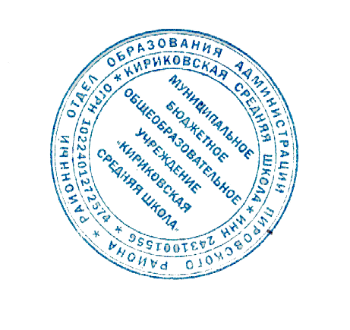 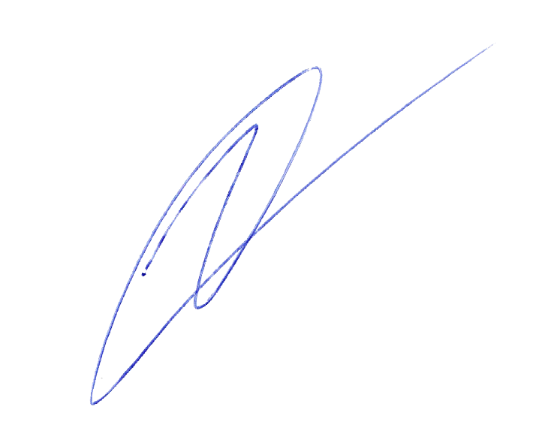 РАБОЧАЯ ПРОГРАММАпо предмету «Технология» для учащихся 4 класса муниципального бюджетного общеобразовательного учреждения «Кириковская средняя школа»Составил: учитель первой квалификационной категории Слабкова Ирина Владимировна2022-2022 учебный годПояснительная записка.Настоящая рабочая программа по предмету «Технология» для учащихся 4 класса муниципального бюджетного общеобразовательного учреждения «Кириковская средняя школа» составлена на основании учебного плана ФГОС НОО муниципального бюджетного общеобразовательного учреждения «Кириковская средняя школа» и его филиала Бушуйской основной школы для 2 - 4 классов на 2022-2023 учебный год в режиме пятидневной рабочей недели от 31.08.2022, основной образовательной программы начального общего образования муниципального бюджетного общеобразовательного учреждения «Кириковская средняя школа» от 07.03.2019, приказа Министерства образования и науки Российской Федерации от 06.10.2009 № 373 «Об утверждении и введении в действие федерального государственного образовательного стандарта начального общего образования, приказа Министерства образования и науки Российской Федерации от 26 ноября 2010 г. n 1241 «О внесении изменений в федеральный государственный образовательный стандарт начального общего образования, утвержденный приказом министерства образования и науки российской федерации от 6 октября 2009 г. n 373», приказа Министерства образования и науки Российской Федерации от 22 сентября 2011 г. n 2357 «О внесении изменений в федеральный государственный образовательный стандарт начального общего образования, утвержденный приказом министерства образования и науки российской федерации от 6 октября 2009 г. n 373», приказа Министерства образования и науки Российской Федерации от 18 декабря 2012 г. n 1060 «О внесении изменений в федеральный государственный образовательный стандарт начального общего образования, утвержденный приказом министерства образования и науки российской федерации от 6 октября 2009 г. n 373», приказа Министерства образования и науки Российской Федерации от 29 декабря 2014 г. N 1643 «О внесении изменений в приказ министерства образования и науки российской федерации от 6 октября 2009 г. n 373 «Об утверждении и введении в действие федерального государственного образовательного стандарта начального общего образования», приказа Министерства образования и науки Российской Федерации от 18 мая 2015 г. N 507 «О внесении изменений в федеральный государственный образовательный стандарт начального общего образования, утвержденный приказом министерства образования и науки российской федерации от 6 октября 2009 г. n 373», приказа Министерства образования и науки Российской Федерации от 31 декабря 2015 г. n 1576 «О внесении изменений в федеральный государственный образовательный стандарт начального общего образования, утвержденный приказом министерства образования и науки российской федерации от 6 октября 2009 г. n 373», устава школы, Положения о формах, периодичности и порядке проведения промежуточной аттестации учащихся муниципального бюджетного общеобразовательного учреждения «Кириковская средняя школа», положения о рабочей программе педагога муниципального бюджетного общеобразовательного учреждения «Кириковская средняя школа» реализующего предметы, курсы и дисциплины общего образования от 30 мая 2019 года.    В том числе в основе настоящей рабочей программы лежат следующие документы:- учебник. Литературное чтение на родном русском языке. 4 класс: учебное пособие / О.М. Александрова и др. – М.: «Просвещение» 2022;- постановление Главного государственного санитарного врача РФ от 28 сентября 2020 г. N 28 "Об утверждении санитарных правил СП 2.4.3648-20 "Санитарно-эпидемиологические требования к организациям воспитания и обучения, отдыха и оздоровления детей и молодежи".    В том числе в основе настоящей рабочей программы лежат следующие документы:- учебник. Русский язык. 4 класс. Учеб. для общеобразовательных организаций в 2-х частях / В.П. Канакина, В.Г. Горецкий, – М.: «Просвещение» 2019, рекомендовано Министерством образования и науки РФ;- постановление Главного государственного санитарного врача РФ от 28 сентября 2020 г. N 28 "Об утверждении санитарных правил СП 2.4.3648-20 "Санитарно-эпидемиологические требования к организациям воспитания и обучения, отдыха и оздоровления детей и молодежи".    В том числе в основе настоящей рабочей программы лежат следующие документы и материалы:- учебник. Технология. 4 класс: учеб. для общеобразовательных организаций. / Е.А. Лутцева, Т.П. Зуева. – М.: «Просвещение», 2019, рекомендовано Министерством образования и науки РФ;- постановление Главного государственного санитарного врача РФ от 28 сентября 2020 г. N 28 "Об утверждении санитарных правил СП 2.4.3648-20 "Санитарно-эпидемиологические требования к организациям воспитания и обучения, отдыха и оздоровления детей и молодежи".Цели изучения предмета технологии:- развитие социально значимых личностных качеств (потребность познавать и исследовать неизвестное, активность, инициативность, самостоятельность, самоуважение и самооценка);- приобретение первоначального опыта практической преобразовательной и творческой деятельности в процессе формирования элементарных конструкторско-технологических знаний и умений, проектной деятельности;- расширение и обогащение личного жизненно практического опыта, представлений о профессиональной деятельности человека.Основные задачи предмета:- формирование первоначальных конструкторско-технологических знаний и умений;-развитие знаково-символического и пространственного мышления, творческого и репродуктивного воображения, творческого мышления;-развитие регулятивной структуры деятельности, включающей целеполагание, планирование (умение составлять план действий и применять его для решения практических задач), прогнозирование, контроль, коррекцию и оценку;-формирование внутреннего плана деятельности на основе поэтапной отработки предметно-преобразовательных действий;-развитие коммуникативной компетентности младших школьников на основе организации совместной продуктивной деятельности;- ознакомление с миром профессий, их социальным значением, историей возникновения и развития;-овладение первоначальными навыками передачи, поиска, проверки, преобразования,хранения информации, использования компьютера.Согласно программе, на изучение технологии в 4 классе отводится 34 часа (34 учебные недели). Исходя из учебного плана Кириковской средней школы на изучение предмета «Технология» отведено 1 час в неделю.Промежуточная аттестация проводится с 24.04.2023 по 15.05.2023 г. в форме инсценирования сказки.Планируемые результаты освоения предмета.Программа обеспечивает достижение выпускниками начальной школы следующих личностных, метапредметных и предметных результатов.Личностные результаты- воспитание и развитие социально и личностно значимых качеств;-бережное отношение к окружающему миру и результату деятельности человека;- внимательное и доброжелательное отношение к сверстникам, младшим и старшим, готовность прийти на помощь, заботливость, уверенность в себе, общительность, самостоятельность, ответственность, трудолюбие, уважительное отношение к своему и чужому труду и его результатам, адекватная самооценка.Метапредметные результаты- освоение учащимися универсальных способов деятельности, применимых как в рамках образовательного процесса, так и в реальных жизненных ситуациях (умение принять учебную задачу или ситуацию, выделить проблему, составить план действий и применять его для решения практической задачи, осуществлять информационный поиск, необходимую корректировку в ходе практической реализации, выполнять самооценку результата);- развитие логических операций, коммуникативных качеств.Предметные результаты- получение первоначальных представлений о созидательном и нравственном значении труда в жизни человека и обществ; о мире профессий и важности правильного выбора профессии; - приобретение навыков самообслуживания; - овладение технологическими приёмами ручной обработки материалов; - усвоение правил техники безопасности; -приобретение первоначальных навыков совместной продуктивной деятельности, сотрудничества, взаимопомощи, планирования и организации.Учащиеся должны использовать приобретенные знания и умения в практической деятельности и повседневной жизни для:- выполнения домашнего труда (самообслуживание, мелкий ремонт одежды и предметов быта и т. п.);- соблюдения безопасных приемов работы с материалами, инструментами;- создания различных изделий из доступных материалов по собственному замыслу;- осуществления сотрудничества в процессе совместной работы.Содержание учебного предмета.Тематическое планирование с указанием количества часов на освоение каждой темы.5. Список литературы, используемый при оформлении рабочей программы.1. Технология. 4 класс. Учебник для общеобразовательных организаций. / Е.А. Лутцева, Т.П. Зуева. – М.: «Просвещение» 2018.2. Технология. 4 класс. Рабочая тетрадь. Учебное пособие для общеобразовательных организаций. / Е.А. Лутцева, Т.П. Зуева. – М.: «Просвещение» 2019.СОГЛАСОВАНО:Заместитель директора по учебно-воспитательной работе 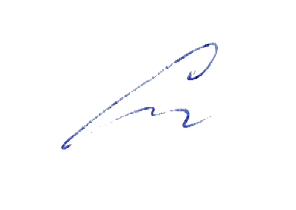 Сластихина Н.П.______«31» августа 2022 г.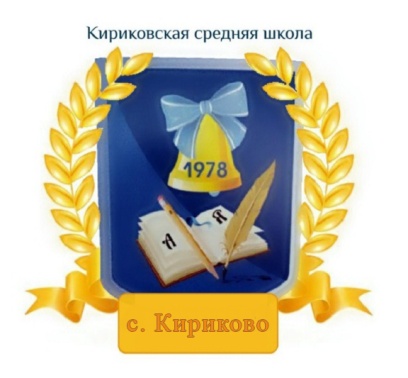 УТВЕРЖДАЮ:Директор муниципального бюджетного общеобразовательного учреждения «Кириковская средняя школа» Ивченко О.В. _______«31» августа 2022 г.№ п/пРаздел/ Кол-во часовСодержание раздела и подразделов1Информационный центр(3 часа)Информация. Интернет. Создание презентаций. Программа PowerPoint. История развития техники.2Проект «Дружный класс» (2 часа)Презентация класса. Эмблема класса. 3Студия «Реклама»(3 часа)Реклама. Упаковка для мелочей. Коробочка для подарка. Упаковка для сюрприза.4Студия «Декор интерьера»(5 часов)Интерьеры разных времён. Художественная техника декупаж. Плетёные салфетки. Цветы из креповой бумаги. Сувениры на проволочных кольцах. Изделия из полимеров.5Новогодняя студия(3 часа)Новогодние традиции. Игрушки из трубочек для коктейля. Игрушки из зубочисток.6Студия «Мода»(5 часов)История одежды и текстильных материалов. Исторический костюм. Одежда народов России. Синтетические ткани. Твоя школьная форма. Объёмные рамки. Аксессуары в одежде. Вышивка лентами. 7Студия «Подарки»(5 часов)Плетёная открытка. День защитника Отечества. Открытка с лабиринтом. Весенние цветы.8Студия «Игрушки»(8 часов)История игрушек. Игрушка - попрыгушка. Качающиеся игрушки. Подвижная игрушка щелкунчик. Игрушка с рычажным механизмом. Итого: 34часа № п/пТемаКол-во часовДатаПримечание 1 четверть (9 часов)1 четверть (9 часов)1 четверть (9 часов)1 четверть (9 часов)1 четверть (9 часов)Информационный центр (3 часа)Информационный центр (3 часа)Информационный центр (3 часа)Информационный центр (3 часа)Информационный центр (3 часа)1 Вспомним, обсудим. Информация. Интернет101.09.2Создание презентаций. Программа PowerPoint108.09.3История развития техникиПроверим себя115.09.Проект «Дружный класс» (2 часа) Проект «Дружный класс» (2 часа) Проект «Дружный класс» (2 часа) Проект «Дружный класс» (2 часа) Проект «Дружный класс» (2 часа) 4Презентация класса. Эмблема класса122.09.5Папка «Мои достижения».Проверим себя129.09.Студия «Реклама» (3 часа)Студия «Реклама» (3 часа)Студия «Реклама» (3 часа)Студия «Реклама» (3 часа)Студия «Реклама» (3 часа)6Реклама. Упаковка для мелочей106.10.7Коробочка для подарка113.10.8Упаковка для сюрприза. Проверим себя120.10.Студия «Декор интерьера» (5 часов)Студия «Декор интерьера» (5 часов)Студия «Декор интерьера» (5 часов)Студия «Декор интерьера» (5 часов)Студия «Декор интерьера» (5 часов)9Интерьеры разных времён. Художественная техника декупаж127.10.2 четверть (8 часов)2 четверть (8 часов)2 четверть (8 часов)2 четверть (8 часов)2 четверть (8 часов)10Плетёные салфетки110.11.11Цветы из креповой бумаги117.11.12Сувениры на проволочных кольцах124.11.13Изделия из полимеров. Проверим себя101.12.Новогодняя студия (3 часа)Новогодняя студия (3 часа)Новогодняя студия (3 часа)Новогодняя студия (3 часа)Новогодняя студия (3 часа)14Новогодние традиции. Игрушки из трубочек для коктейля108.12.15Игрушки из зубочисток115.12.16Проверим себя122.12.Студия «Мода» (5 часов)Студия «Мода» (5 часов)Студия «Мода» (5 часов)Студия «Мода» (5 часов)Студия «Мода» (5 часов)17История одежды и текстильных материалов. Исторический костюм129.12.3 четверть (10 часов)3 четверть (10 часов)3 четверть (10 часов)3 четверть (10 часов)3 четверть (10 часов)18Одежда народов России. Синтетические ткани112.01.19Твоя школьная форма. Объёмные рамки119.01.20Аксессуары в одежде126.01.21Вышивка лентами.Проверим себя102.02.Студия «Подарки» (5 часов)Студия «Подарки» (5 часов)Студия «Подарки» (5 часов)Студия «Подарки» (5 часов)Студия «Подарки» (5 часов)22Плетёная открытка109.02.23День защитника Отечества116.02.24Открытка с лабиринтом102.03.25Весенние цветы109.03.26Проверим себя116.03.Студия «Игрушки» (8 часов)Студия «Игрушки» (8 часов)Студия «Игрушки» (8 часов)Студия «Игрушки» (8 часов)Студия «Игрушки» (8 часов)27История игрушек123.03.4 четверть (7 часов)4 четверть (7 часов)4 четверть (7 часов)4 четверть (7 часов)4 четверть (7 часов)28Игрушка-попрыгушка106.04.29Качающиеся игрушки113.04.30Подвижная игрушка щелкунчик120.04.31Промежуточная аттестация в форме инсценирования сказки 127.04.32Игрушка с рычажным механизмом104.05.33Подготовка портфолио111.05.34Проверим себя118.05.